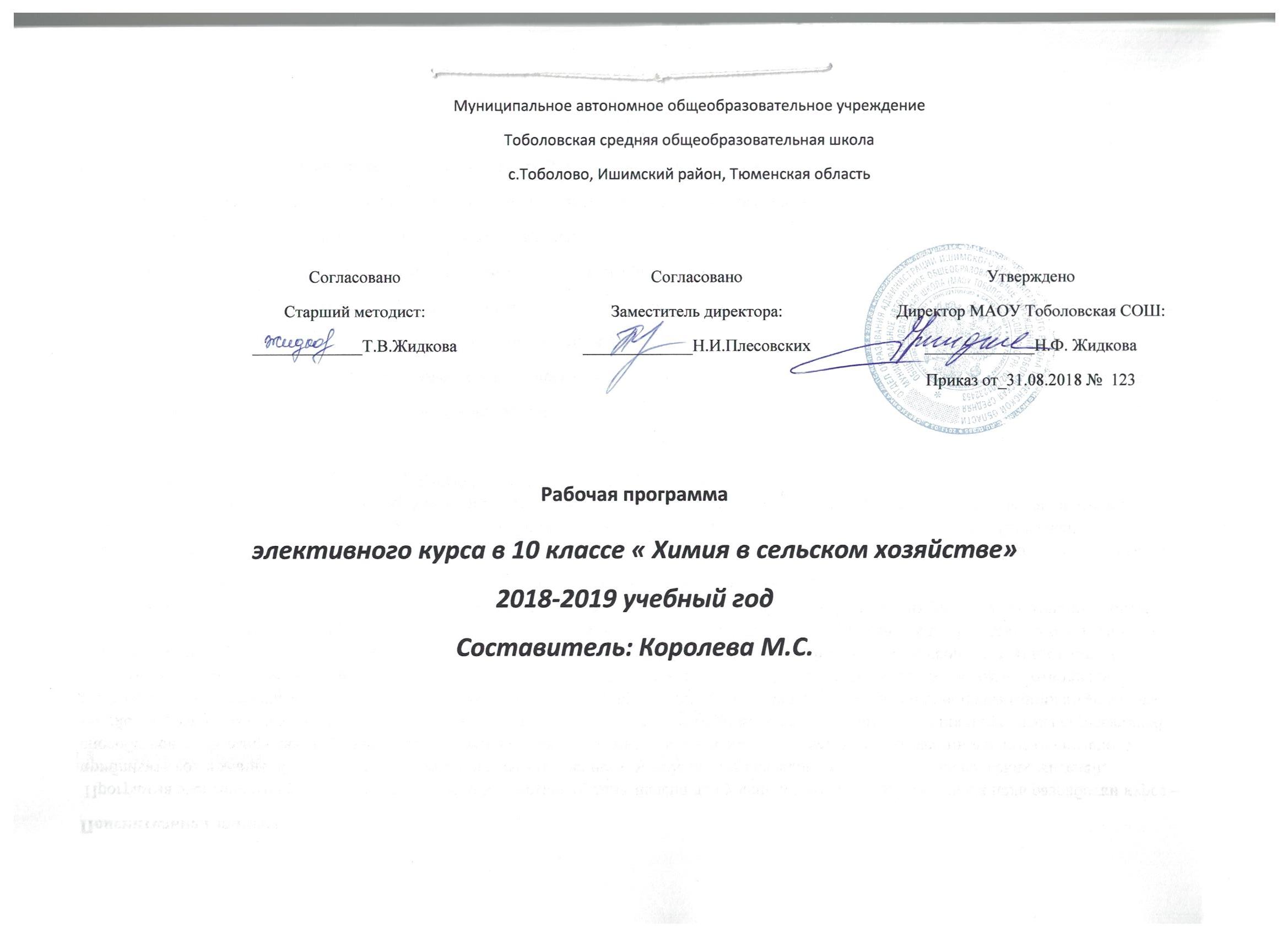 Пояснительная записка  Программа элективного курса «Химия в сельском хозяйстве» предназначена для учащихся 10 классов.    Основная цель разработки курса – приблизить содержание обучения химии к повседневным потребностям работников сельского хозяйства и всех сельских жителей, способствовать формированию у учащихся интереса не только к химии как  к учебному предмету, но и к научным основам сельского хозяйства, развитию у них творческого отношения к любому виду деятельности, умения анализировать явления и процессы окружающей действительности с точки зрения естественных наук.    Содержание курса раскрывает основные направления использования химических веществ в сельском хозяйстве в целом и на личном приусадебном участке в частности. Значительное место в программе отводится ознакомлению с основами агрохимии. Программа предусматривает раскрытие сущности химических процессов, связанных с питанием растений, получением сельхозпродукции, ее хранением и переработкой, контролем качества и другими технологическими процессами сельскохозяйственного производства. Данный курс формирует понятие о различных видах  удобрений и их рациональном использовании, химических средствах защиты растений, актуализирует экологические аспекты изучаемого курса.    Практическая часть программы предусматривает применение учащимися знаний, полученных при изучении химии, биологии, экологии, в работе на пришкольном участке или на своем приусадебном участке (что особенно актуально для сельских школ).    Содержание элективного курса предполагает разнообразные виды деятельности учащихся: лекции, семинары, практические работы, лабораторные опыты, а также самостоятельные проектные работы с использованием различных источников информации.    Учащиеся должны знать: •  химический состав растений и закономерности их питания; •  классификацию удобрений, их химический состав и свойства, экологические и медицинские проблемы, связанные с их применением; •  классификацию и свойства наиболее распространенных пестицидов; •  химические процессы, протекающие при дыхании растений и прорастании семян, созревании и хранении продуктивных органов растений; •  показатели качества урожая и методы их определения.    Учащиеся должны уметь: •  рассчитывать необходимые дозы внесения извести и удобрений; •  распознавать минеральные удобрения по внешнему виду и простым химическим реакциям; •  проводить химический эксперимент по обнаружению нитратов в продуктах питания.  Тематический план Содержание программы :№ 1. Понятие об агрохимии (2 часа)    Агрохимия как наука, ее развитие в России. Выбор тем исследовательских проектов. № 2. Состав и свойства почвы (4 часа)    Состав почвы и ее поглотительная способность. Понятие о почвенном растворе. Состав и концентрация почвенного раствора. Реакция почвенного раствора и буферная способность почвы. Ионные и окислительновосстановительные процессы в почве и их роль в питании растений. Механический состав почвы.    Лабораторный опыт «Изменение окраски индикаторов в кислой и щелочной средах».    Практическая работа «Определение процентного содержания гумуса в почве».   № 3. Мелиорация почв (2 часа)Понятие о химической мелиорации почв. Известкование кислых почв, гипсование солонцеватых почв.    Практическая работа «Определение потребности почв в известковании и вычисление доз извести». № 4. Гидропонное выращивание растений (2 часа)    Гидропоника. Состав питательных растворов и их концентрация при выращивании растений гидропонным способом.    Лабораторный опыт, доказывающий незаменимость необходимых для растений минеральных солей любыми другими солями (выращивание растений в растворе, в котором вместо фосфатов или нитратов используется поваренная соль). № 5. Химический состав растений (2 часа)    Элементный состав растений. Понятие о зольных элементах. Вода как вещество и как среда. Углеводы, белки, жиры, нуклеиновые кислоты, витамины, минеральные вещества. № 6. Питание растений (4 часа)    Особенности корневого питания растений. Механизм поглощения питательных веществ через корни, их передвижение по растению, закономерности накопления в отдельных органах. Влияние условий внешней среды и почвенных микроорганизмов на поглощение питательных веществ растениями. Отношение растений к условиям питания в различные периоды роста. Триада плодородия. Вынос элементов питания с урожаем.    Химия воздушного питания растений. Фотохимические реакции, протекающие в процессе фотосинтеза. Связь интенсивности фотосинтеза с условиями жизни растений. Пигменты растений: хлорофилл, каротиноиды.    Демонстрации: 1. Схемы биогеохимических круговоротов углерода, кислорода, азота и фосфора. 2. Гербарий бобовых растений (клубеньки на корнях – результат деятельности клубеньковых бактерий, фиксирующих атмосферный азот). 3. Фотосинтез как пример окислительновосстановительного процесса в природе (опыт с водными растениями, например с элодеей).    № 7. Удобрения и их классификация (6 часов)  Минеральные удобрения, их классификация. Азотные удобрения и их основные группы. Фосфорные и калийные удобрения. Комплексные удобрения: сложные, смешанные и комбинированные. Микроудобрения. Получение в промышленности и нахождение в природе основных видов минеральных удобрений. Развитие производства и применения минеральных удобрений в России.   Органические удобрения. Их химический состав. Химические процессы, протекающие при хранении и разложении различных видов органических удобрений, потери питательных веществ. Значение компостирования.    Зеленые удобрения. Химические процессы, лежащие в основе их применения. Лабораторные опыты: сравнение растворимости удобрений в воде, изучение смешиваемости удобрений.    Практическая работа «Качественное распознавание минеральных удобрений». № 8. Качество урожая (2 часа)Средний химический состав урожая сельскохозяйственных растений. Показатели качества урожая и методы их определения.   № 9. Химические средства защиты растений (2 часа)   Понятие о пестицидах, их классификация. Химические свойства основных ядохимикатов. Сроки и продукты разложения, превращения в почве, водоемах, возможности накопления в продуктивных органах растений.  № 10. Химические процессы при хранении и переработке сельскохозяйственного сырья (2 часа)    Способы консервирования плодов и овощей, химическая сущность процессов, протекающих при этом. Выбор способа консервирования в зависимости от химического состава консервируемого продукта. Влияние кислотности. Химические соединения-консерванты. № 11. Химические основы получения экологически чистой сельскохозяйственной продукции и охраны окружающей среды (4часа)    Природные токсиканты и загрязнители, попадающие в сельхозпродукцию из окружающей среды. Их физиологическое действие, предельно допустимое содержание в пищевых продуктах, предотвращение попадания этих веществ в организм человека. Пути получения экологически чистой сельхозпродукции. Понятие о пищевой аллергии.    Сельское хозяйство и перерабатывающая промышленность как источники загрязнения окружающей среды. Основные источники загрязнений: удобрения, ядохимикаты, стоки животноводческих ферм.    Охрана труда и охрана природы при использовании удобрений. Влияние избытка азотных удобрений на качество сельскохозяйственной продукции. Химические процессы, протекающие при попадании минеральных и органических удобрений в водоемы, их влияние на флору и фауну.    Влияние пестицидов на организм человека, ПДК. Правила пользования с учетом требований охраны окружающей среды и здоровья человека.    Основные мероприятия по охране окружающей среды.    Практическая работа «Определение количества нитратов в овощах». № 12. Итоговое занятие (2 часа)    Защита проектных работ. Темы проектных работ и сообщений учащихся: 1. Выращивание растений на питательных растворах. 2. Использование химических веществ в кормовом рационе животных. 3. Перспективы туковой промышленности России. 4. Проблемы выращивания экологически чистой сельскохозяйственной продукции. 5. Химическая мелиорация почв. 6. Химия на моем приусадебном участке. 7. Если бы я стал фермером… 8. Генная инженерия и продукты питания. Список литературы для учащихся 1. Замяткин Г.А., Колесников Е.В. Юному агрохимику. – М.: Просвещение. 2. Габриелян О.С. Химия. 9 класс. – М.: Дрофа 3. Кулюкин А.Н. Школьнику об агрохимии закрытого грунта. – М.: Просвещение 4. Шульпин Г.Б. Эта удивительная химия. – М.: Просвещение 5. Семенов И.Н., Максимов А.С., Макареня А.А. Химия и научнотехнический прогресс. – М.: Просвещение6. Пичугина Г.В. Повторяем химию на примерах из повседневной жизни. – М.: ПросвещениеПриложение к рабочей программе                                                                                                                           Приказ от 31.08.2018 №123Календарно-тематическое планирование элективного курса в 10 классе «Химия в сельском хозяйстве»Составитель: Королева М.С№Название тем курсаКол-во часов Виды деятельности 1Понятие об агрохимии. 2Лекция. Выбор тем исследовательских проектов2Состав и свойства почвы .Определение процентного содержания гумуса в почве4Лекция. Лабораторный опыт. Сообщения учащихся. Практическая работа3Мелиорация почв. Определение потребности почв в известковании и вычисление доз извести.2Лекция. Практическая работа. Решение расчетных задач.4Гидропонное выращивание растений.2Лекция. Лабораторный опыт. Решение расчетных задач.5Химический состав растений2Лекция. Беседа. Лабораторный опыт6Питание растений4Лекция. Семинар.7Удобрения и их классификация. Качественное распознавание минеральных удобрений.  6Лекция. Сообщения учащихся. Лабораторный опыт. Практическая работа.8Качество урожая.2Лекция. Беседа9Химические средства защиты растений.2Сообщения учащихся. Викторина.10Химические процессы при хранении и переработке сельскохозяйственного сырья2Лекция.11Химические основы получения экологически чистой сельскохозяйственной продукции и охраны окружающей среды. Определение количества нитратов в овощах.4Сообщения учащихся. Беседа. Тест. Практическая работа.12 Итоговое занятие2Защита проектных работИтого:34 часаДата проведенияДата проведенияТема урокаСтандартОсновные понятия и термины.ПримечанияСодержание По планукорр.Тема урокаСтандартОсновные понятия и термины.ПримечанияСодержание 1 -27.0914.09Понятие об агрохимии Агрохимия как наука, ее развитие в России. Выбор тем исследовательских проектов.Знать:  доказательства  животного происхождения  человека;  основы школьного курса антропологии.  Уметь:  работать  самостоятельно  с дополнительной  литературой;  проводить исследования.Исследовательская работа, выступление.  реферат, определение формы презентации; проектМотивация к работе по теме курса по выбору. Подготовка учащихся к выполнению исследовательской работы: обсуждение главной идеи будущего проекта; составление списка тем проектов.3-621.0928.095.1012.10Состав и свойства почвы .Определение процентного содержания гумуса в почвеЛабораторный опыт «Изменение окраски индикаторов в кислой и щелочной средах».    Практическая работа «Определение процентного содержания гумуса в почве».Знать: Состав почвы и ее поглотительная способность. Понятие о почвенном растворе. Состав и концентрация почвенного раствора. Реакция почвенного раствора и буферная способность почвы. Ионные и окислительно-восстановительные процессы в почве и их роль в питании растений. Механический состав почвы.    Ионные и окислительновосстановительныепроцессы,Почвенный раствор, поглотительная способность почвы, Лекция. Лабораторный опыт. Сообщения учащихся. Практическая работа7-819.1026.10Мелиорация почв Практическая работа «Определение потребности почв в известковании и вычисление доз извести». Знать: Понятие о химической мелиорации почв. Известкование кислых почв, гипсование солонцеватых почв.химическая мелиорацияЛекция. Практическая работа. Решение расчетных задач.9-109.119.11Гидропонное выращивание растений Лабораторный опыт, доказывающий незаменимость необходимых для растений минеральных солей любыми другими солями (выращивание растений в растворе, в котором вместо фосфатов или нитратов используется поваренная соль)Знать: Состав питательных растворов и их концентрация при выращивании растений гидропонным способом.    ГидропоникаЛекция. Лабораторный опыт. Решение расчетных задач.11-1216.1123.11Химический состав растенийЗнать: Элементный состав растений. Понятие о зольных элементах. Вода как вещество и как среда.Углеводы, белки, жиры, нуклеиновые кислоты, витамины, минеральные вещества.Лекция. Беседа. Лабораторный опыт13-1630.117.1214.1221.12Питание растений Демонстрации: 1. Схемы биогеохимических круговоротов углерода, кислорода, азота и фосфора. 2. Гербарий бобовых растений (клубеньки на корнях – результат деятельности клубеньковых бактерий, фиксирующих атмосферный азот). 3. Фотосинтез как пример окислительно-восстановительного процесса в природе (опыт с водными растениями, например с элодеей).Знать: Особенности корневого питания растений. Механизм поглощения питательных веществ через корни, их передвижение по растению, закономерности накопления в отдельных органах. Влияние условий внешней среды и почвенных микроорганизмов на поглощение питательных веществ растениями. Отношение растений к условиям питания в различные периоды роста.Триада плодородия. Вынос элементов питания с урожаем.    Химия воздушного питания растений. Фотохимические реакции, протекающие в процессе фотосинтеза. Связь интенсивности фотосинтеза с условиями жизни растений. Пигменты растений: хлорофилл, каротиноиды.Лекция. Семинар.17-2228.1211.0118.0125.011.028.02Удобрения и их классификация  Лабораторные опыты: сравнение растворимости удобрений в воде, изучение смешиваемости удобрений.    Практическая работа «Качественное распознавание минеральных удобрений».Знать: Значение компостирования.    Зеленые удобрения. Химические процессы, лежащие в основе их применения. Минеральные удобрения, их классификация. Азотные удобрения и их основные группы. Комплексные удобрения: сложные, смешанные и комбинированные. Фосфорные и калийные удобрения. . Получение в промышленности и нахождение в природе основных видов минеральных удобрений. Развитие производства и применения минеральных удобрений в России. Химические процессы, протекающие при хранении и разложении различных видов органических удобрений, потери питательных веществ.Микроудобрения   Органические удобрения. Лекция. Сообщения учащихся. Лабораторный опыт. Практическая работа.23-2415.0222.02Качество урожая.  Знать: Средний химический состав урожая сельскохозяйственных растений. Показатели качества урожая и методы их определенияЛекция. Беседа25-261.0315.03Химические средства защиты растений Знать: Понятие о пестицидах, их классификация. Химические свойства основных ядохимикатов. Сроки и продукты разложения, превращения в почве, водоемах, возможности накопления в продуктивных органах растений.ПестицидыЯдохимикаты Сообщения учащихся. Викторина.27-2822.035.04Химические процессы при хранении и переработке сельскохозяйственного сырья Знать: Способы консервирования плодов и овощей, химическая сущность процессов, протекающих при этом. Выбор способа консервирования в зависимости от химического состава консервируемого продукта. Влияние кислотности. Химические соединения-консерванты.Консервирование Лекция.29-3212.0419.0426.0417.05Химические основы получения экологически чистой сельскохозяйственной продукции и охраны окружающей среды    Практическая работа «Определение количества нитратов в овощах». Знать: Природные токсиканты и загрязнители, попадающие в сельхозпродукцию из окружающей среды. Их физиологическое действие, предельно допустимое содержание в пищевых продуктах, предотвращение попадания этих веществ в организм человека. Пути получения экологически чистой сельхозпродукции. Понятие о пищевой аллергии.    Сельское хозяйство и перерабатывающая промышленность как источники загрязнения окружающей среды. Основные источники загрязнений: удобрения, ядохимикаты, стоки животноводческих ферм.    Охрана труда и охрана природы при использовании удобрений. Влияние избытка азотных удобрений на качество сельскохозяйственной продукции. Химические процессы, протекающие при попадании минеральных и органических удобрений в водоемы, их влияние на флору и фауну.    Влияние пестицидов на организм человека, ПДК. Правила пользования с учетом требований охраны окружающей среды и здоровья человека.    Основные мероприятия по охране окружающей среды.    Пищевая аллергия ТоксикантыСообщения учащихся. Беседа. Тест. Практическая работа.33-3424.0531.05Итоговое занятие   Защита проектных работ. Знать: -признаки биологических объектов: живых организмов.Учащиеся должны уметь:-находить в биологических словарях и справочниках значения биологических терминов;-объяснять роль биологии в формировании современной естественнонаучной картины мира, в практической деятельности людей и самого ученика.Защита проектных работ